20.05.2020Na początek  dla Bartka  piosenki:https://www.youtube.com/watch?v=30nw6AtuGiQDZIADEK FAJNĄ FARMĘ MIAŁ  @Śpiewanki.tv - Piosenki dla dziecihttps://www.youtube.com/watch?v=QPqALIknKwYŚpiewające Brzdące - Gdacze kura: Ko, Ko, Ko - Piosenki dla dzieciGdzie mieszkają zwierzęta  /wytnij i dopasuj/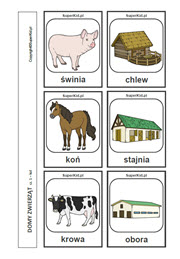 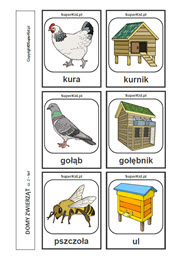 Posłuchaj odgłosów zwierząt i dopasuj do zdjęcia:https://www.youtube.com/watch?v=3oE8dF4HPAEROZPOZNAJEMY ZWIERZĘTA 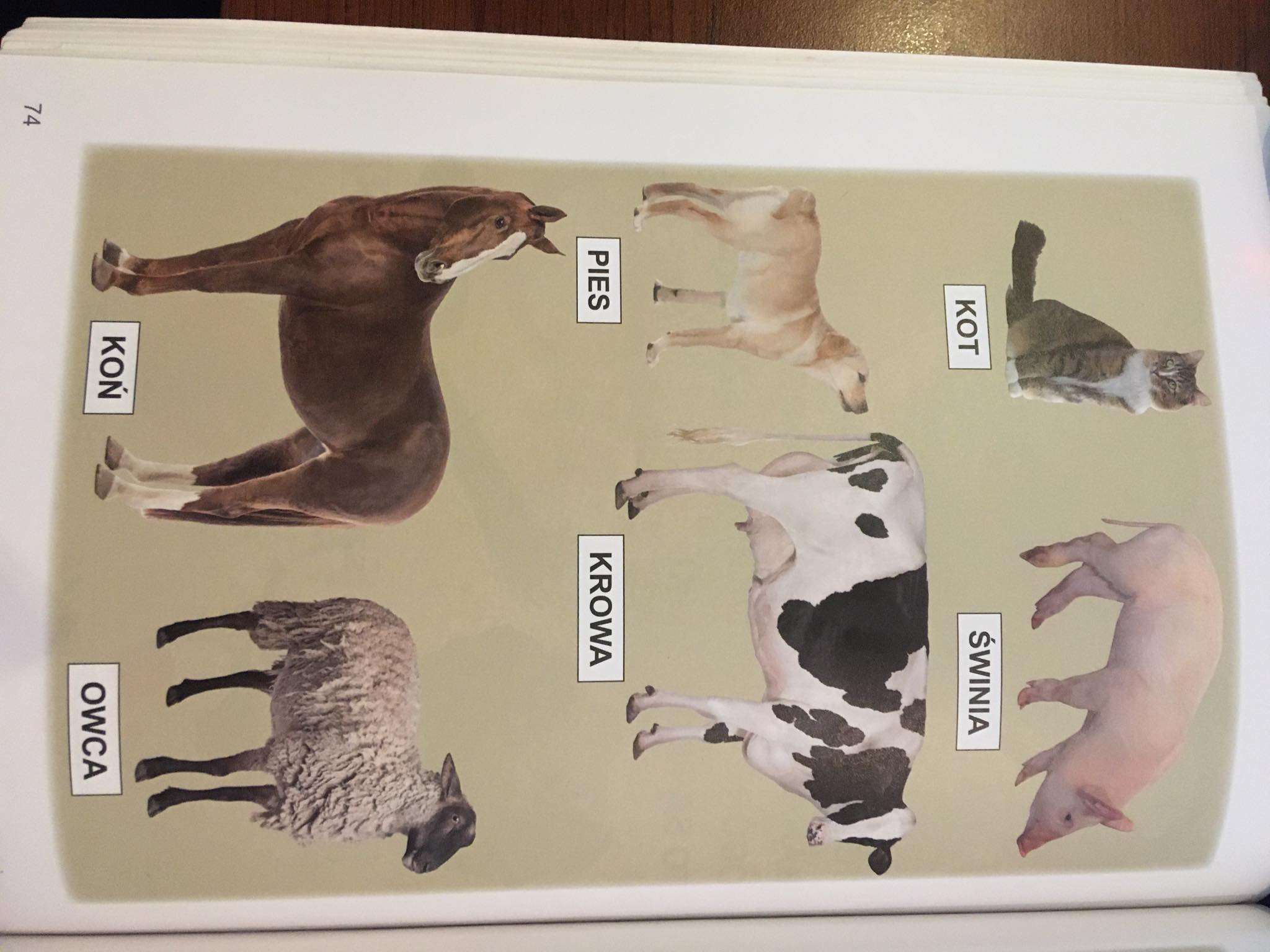 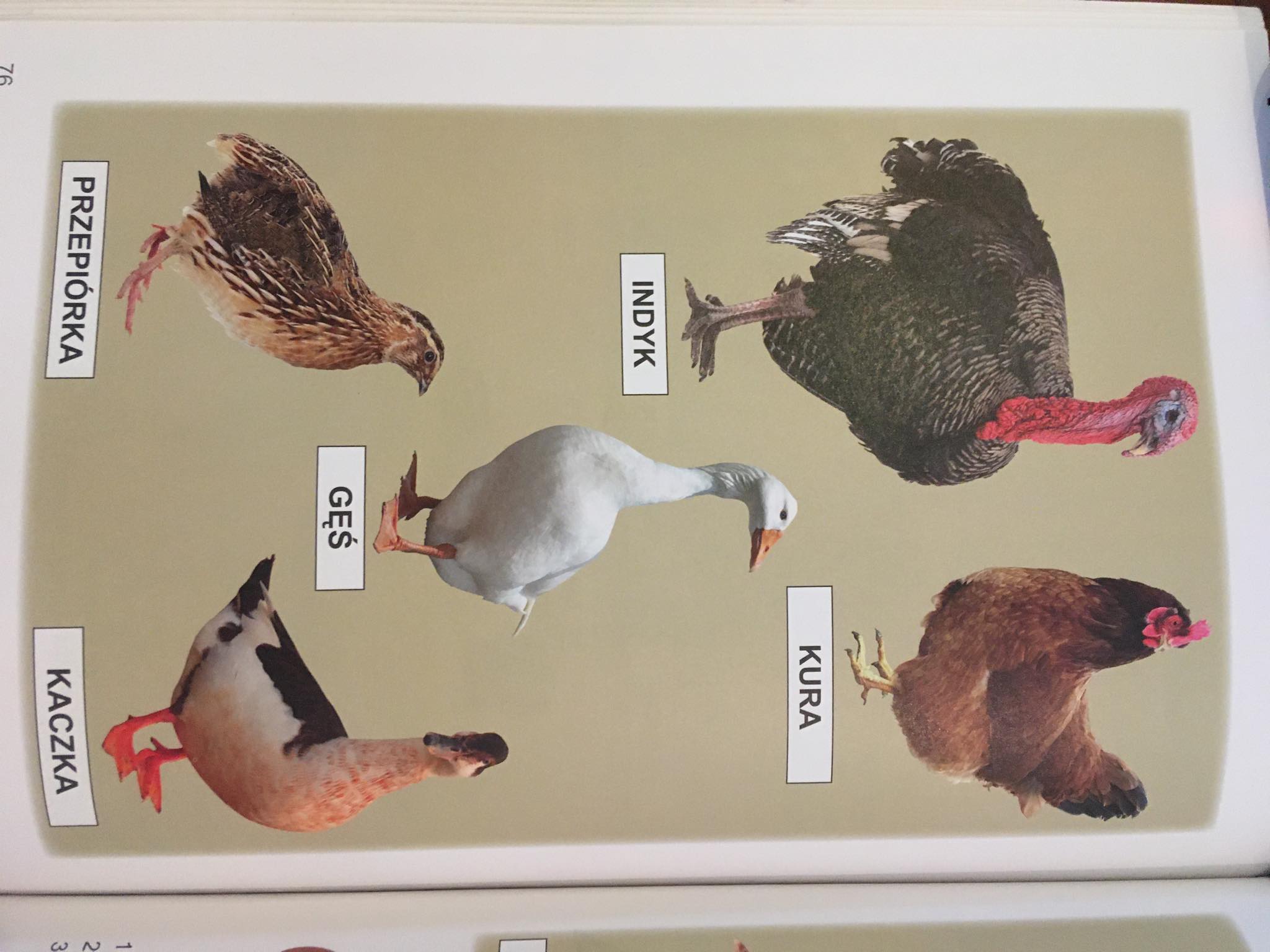 WYTNIJ OBRAZKI I NAPISY. UŁÓŻ HISTORYJKĘ I DOBIERZ NAPISY. OPOWIEDZ JĄ.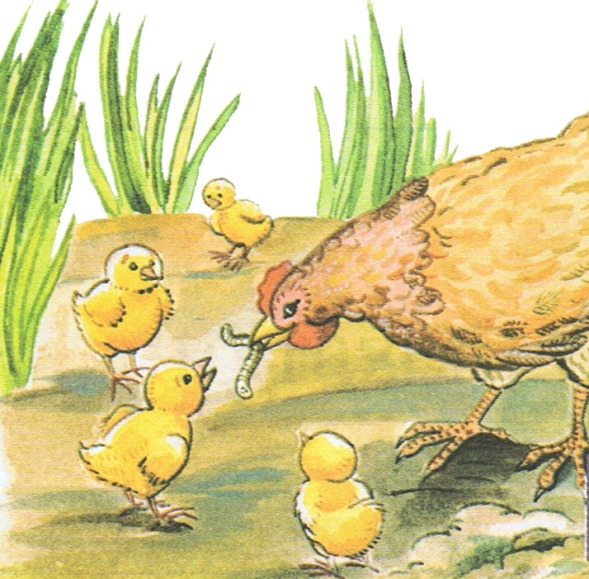 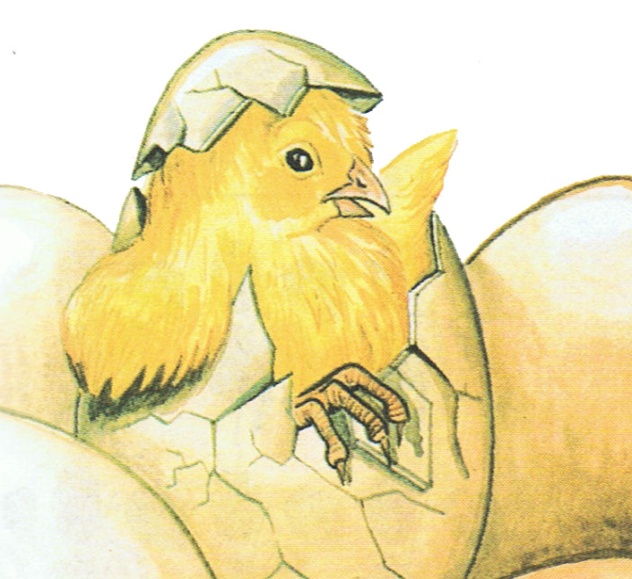 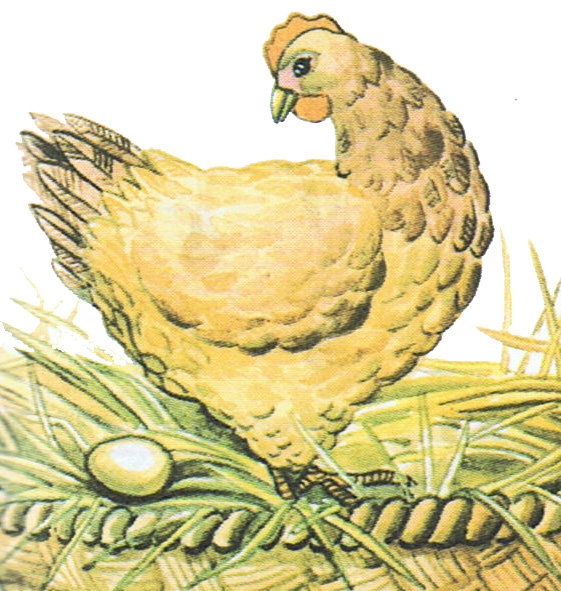 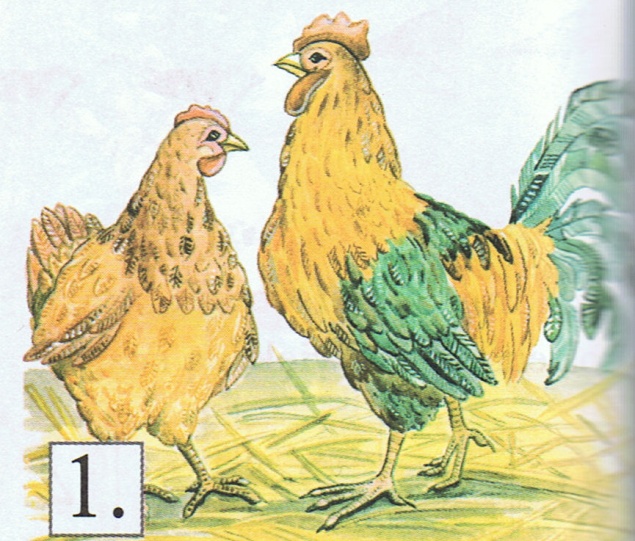 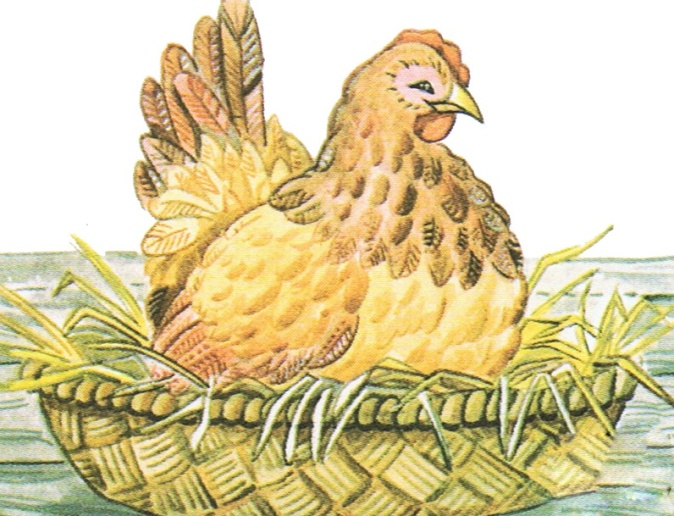 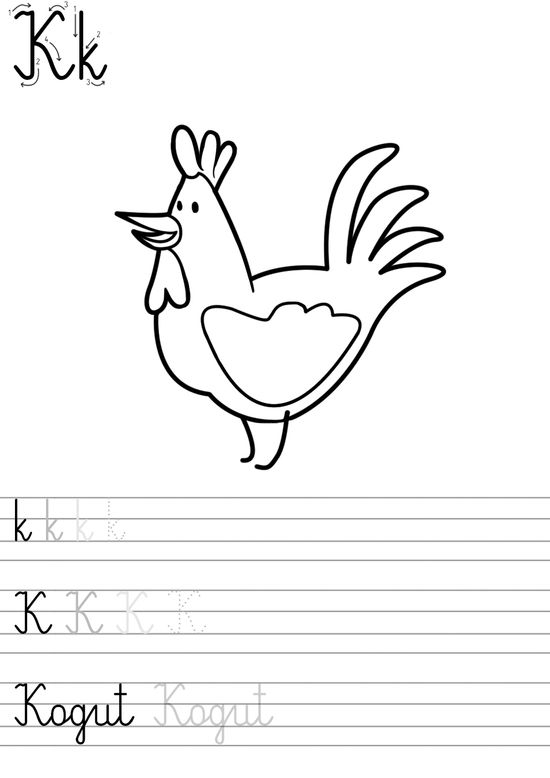 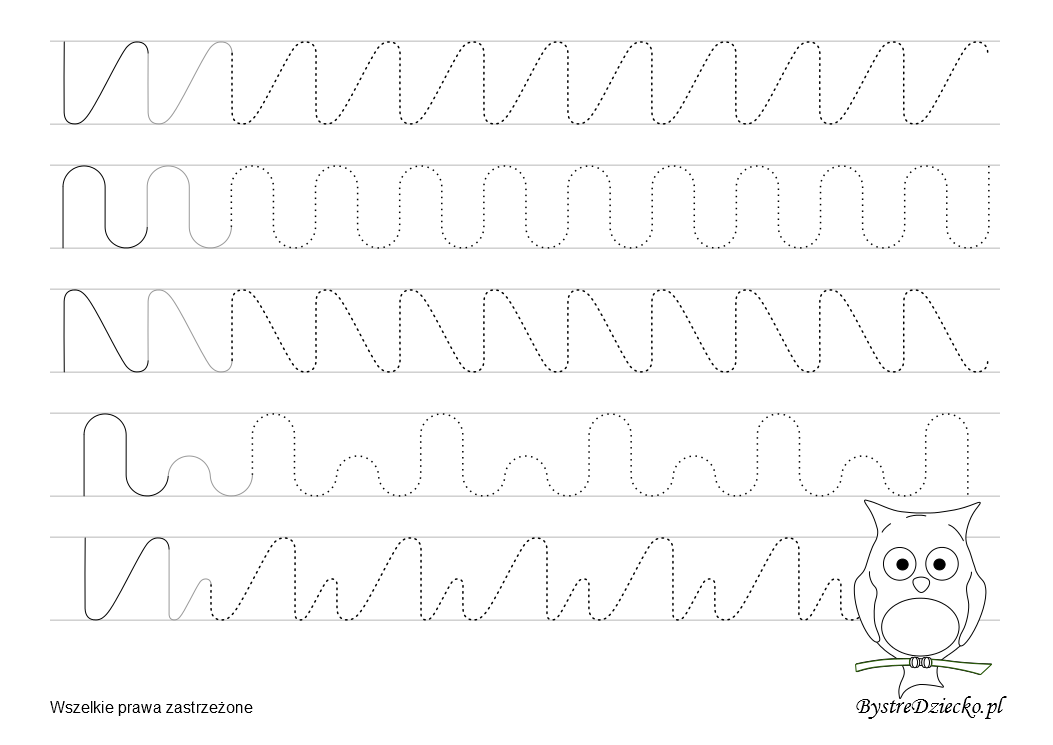 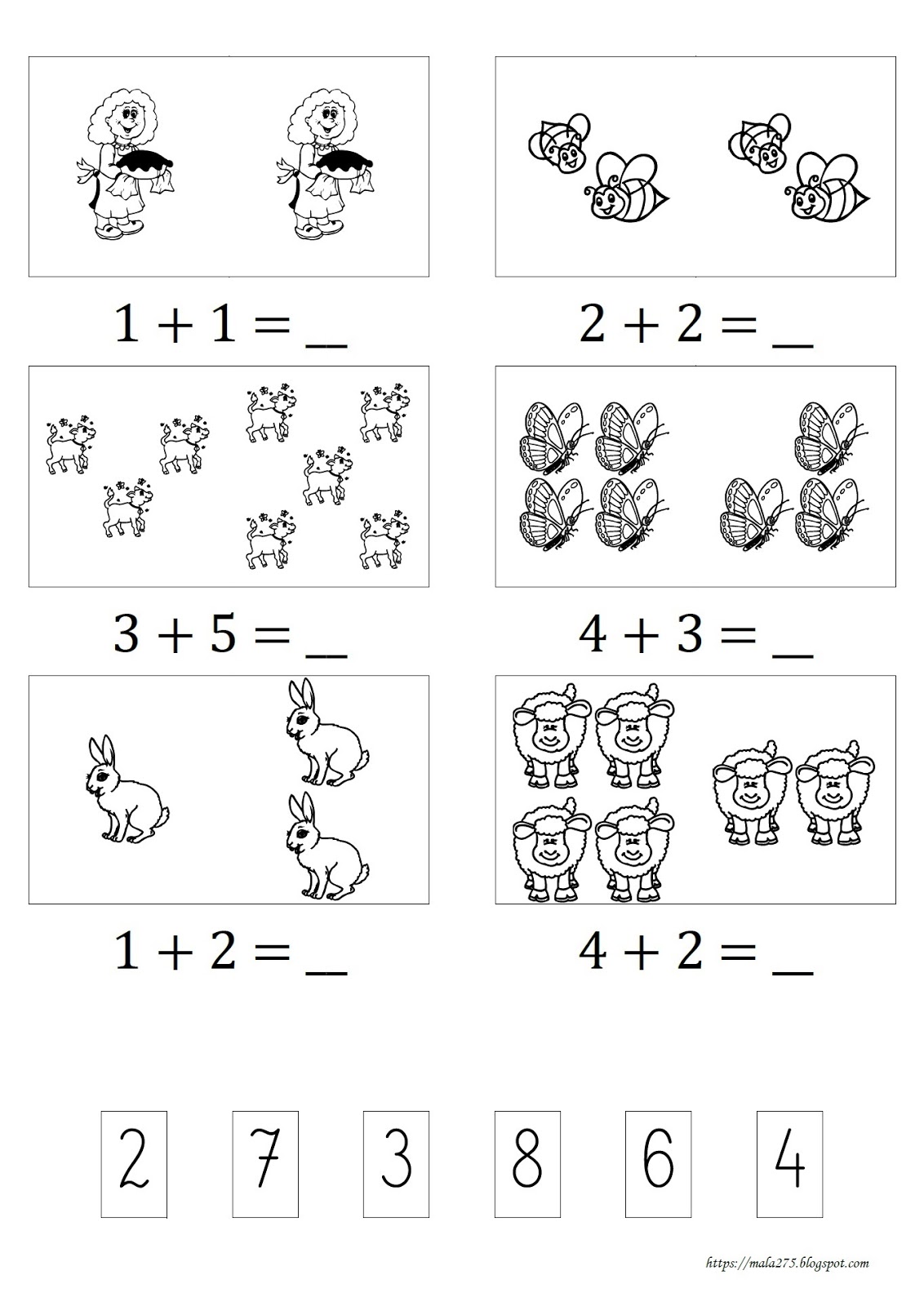 Dopasuj cień: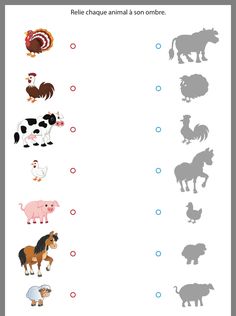 Gdzie mieszkają zwierzęta  /połącz/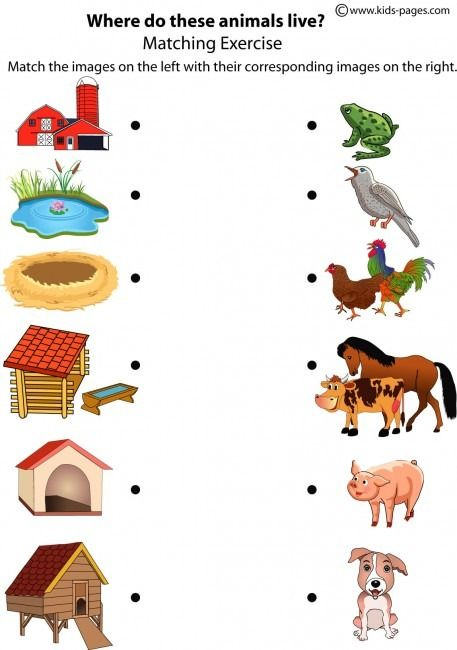  najsłynniejsza świnka to PEPA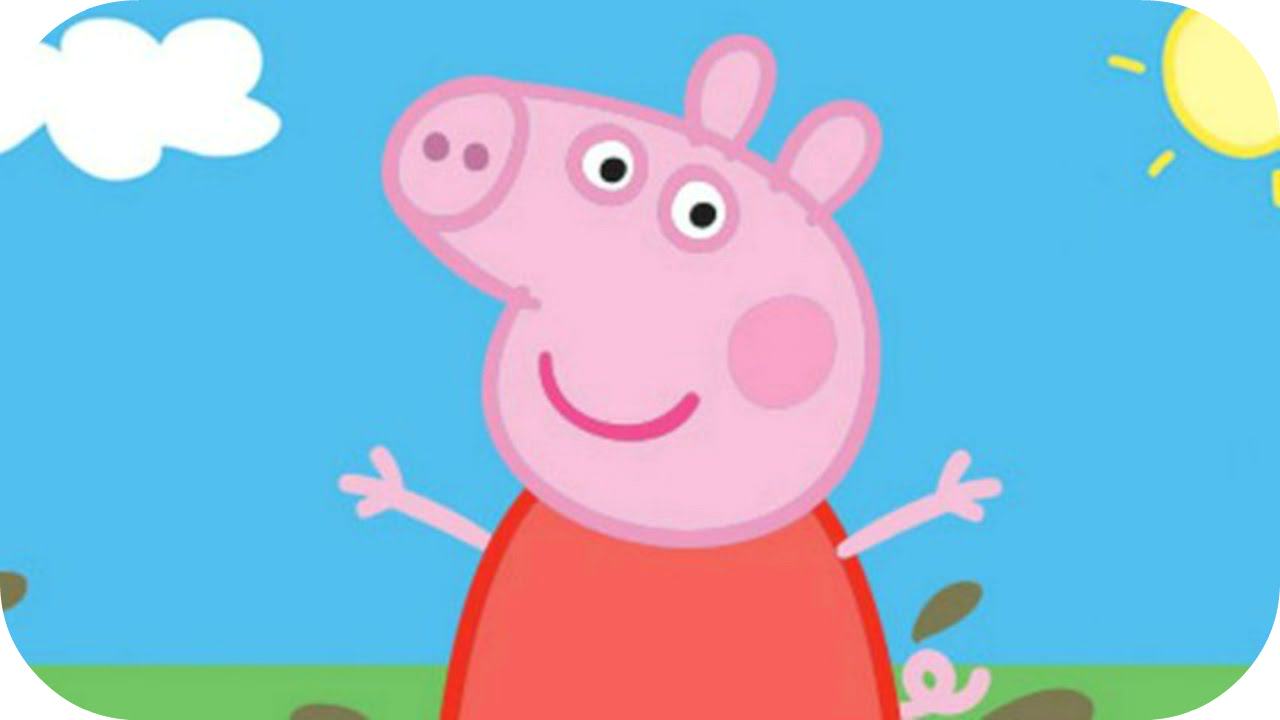 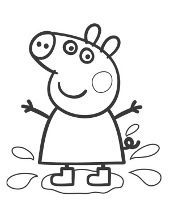 Pokoloruj   koguta: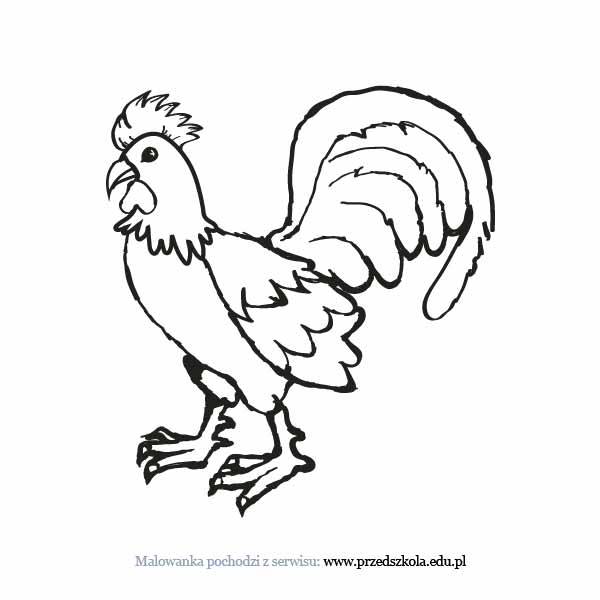 Link do zabawy matematycznej – koło fortunyhttps://wheelofnames.com/view/pl/pn4-k8c/	POZDRAWIAM KOGUT I KURAKURA ZNOSI JAJKAKURAWYSIADUJE JAJKA W GNIEŹDZIEZ JAJ WYLĘGAJĄ SIĘ KURCZĘTAKURA OPIEKUJE SIĘ KURCZĘTAMIKURA OPIEKUJE SIĘ KURCZĘTAMI